Label the animals in Spanish!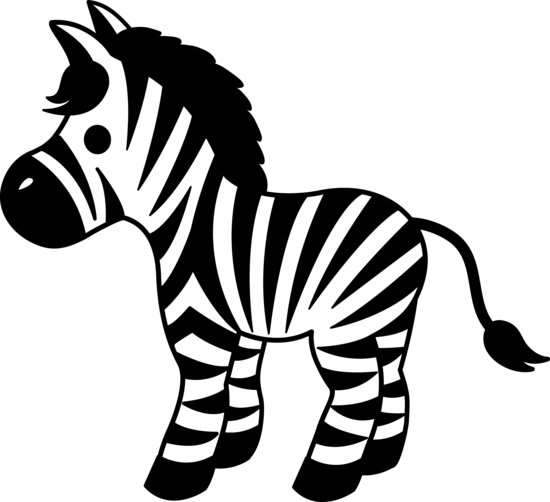 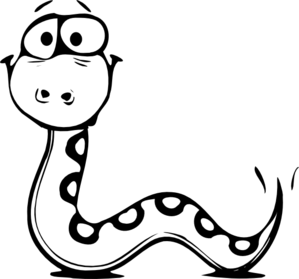 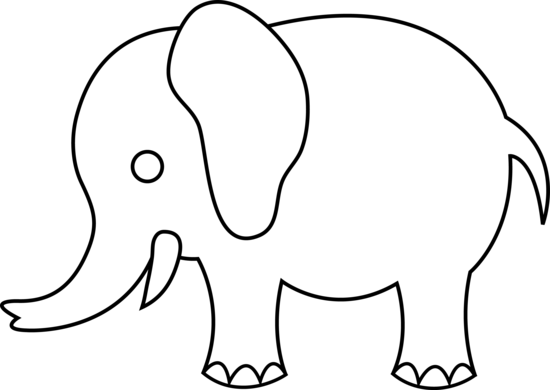 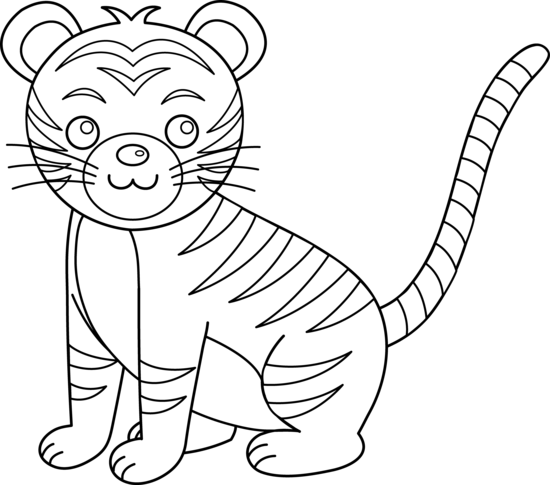 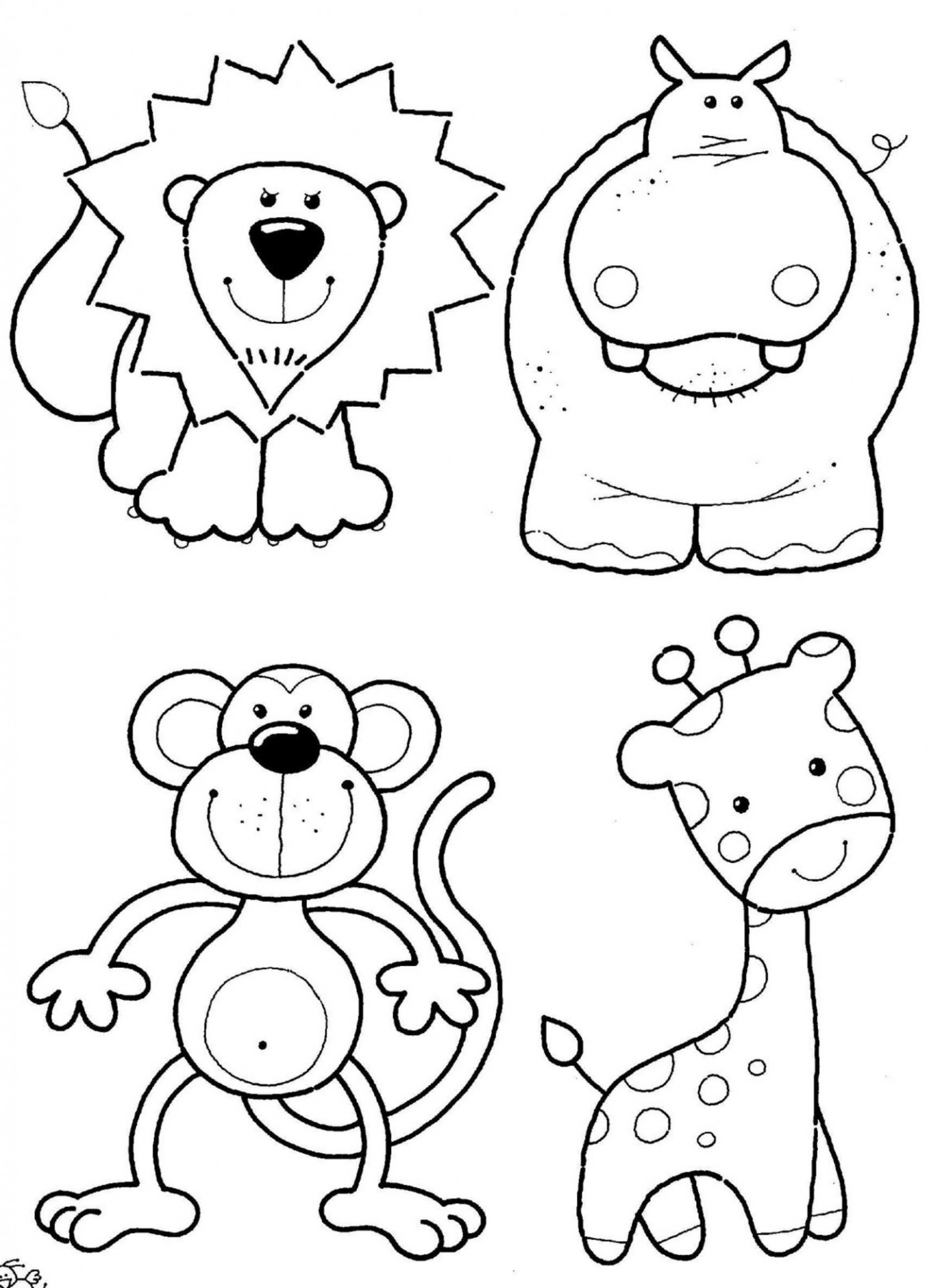 un elefanteun hipopótamouna cebraun leónun tigreun monouna jirafauna serpiente